MS4udělujeDIPLOM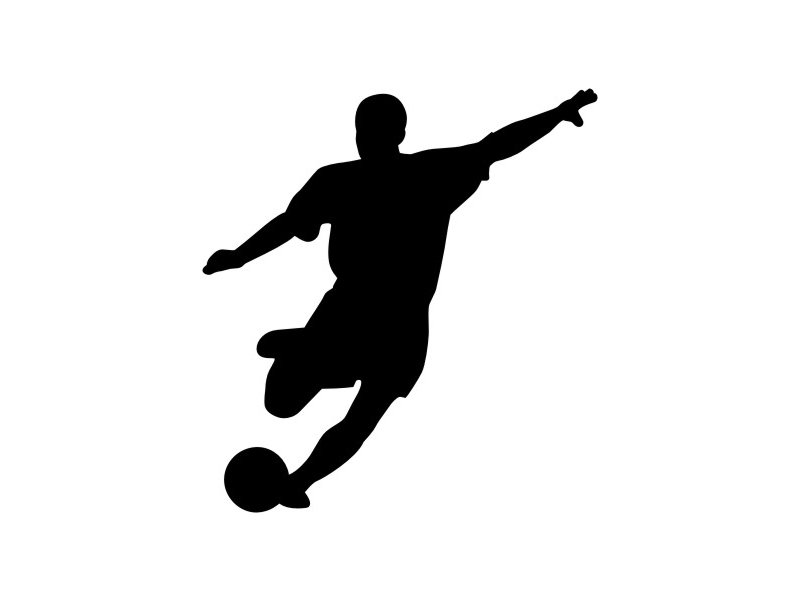 za1. místoVE FUTSALOVÉM TURNAJI